Revised 06/16	ORIGINAL:  FILE/Construction Correspondence	COPIES:  Designer, Contractor, Construction Representative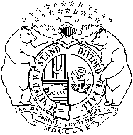 STATE OF OFFICE OF ADMINISTRATIONDIVISION OF FACILITIES MANAGEMENT, DESIGN AND CONSTRUCTIONPIPING PRESSURE TEST REPORTSTATE OF OFFICE OF ADMINISTRATIONDIVISION OF FACILITIES MANAGEMENT, DESIGN AND CONSTRUCTIONPIPING PRESSURE TEST REPORTSTATE OF OFFICE OF ADMINISTRATIONDIVISION OF FACILITIES MANAGEMENT, DESIGN AND CONSTRUCTIONPIPING PRESSURE TEST REPORTSTATE OF OFFICE OF ADMINISTRATIONDIVISION OF FACILITIES MANAGEMENT, DESIGN AND CONSTRUCTIONPIPING PRESSURE TEST REPORTSTATE OF OFFICE OF ADMINISTRATIONDIVISION OF FACILITIES MANAGEMENT, DESIGN AND CONSTRUCTIONPIPING PRESSURE TEST REPORTPROJECT NUMBERSTATE OF OFFICE OF ADMINISTRATIONDIVISION OF FACILITIES MANAGEMENT, DESIGN AND CONSTRUCTIONPIPING PRESSURE TEST REPORTSTATE OF OFFICE OF ADMINISTRATIONDIVISION OF FACILITIES MANAGEMENT, DESIGN AND CONSTRUCTIONPIPING PRESSURE TEST REPORTSTATE OF OFFICE OF ADMINISTRATIONDIVISION OF FACILITIES MANAGEMENT, DESIGN AND CONSTRUCTIONPIPING PRESSURE TEST REPORTSTATE OF OFFICE OF ADMINISTRATIONDIVISION OF FACILITIES MANAGEMENT, DESIGN AND CONSTRUCTIONPIPING PRESSURE TEST REPORTSTATE OF OFFICE OF ADMINISTRATIONDIVISION OF FACILITIES MANAGEMENT, DESIGN AND CONSTRUCTIONPIPING PRESSURE TEST REPORTREPORT NUMBERDATEPROJECT TITLEPROJECT TITLEPROJECT TITLEPROJECT TITLEPROJECT TITLEPROJECT TITLEPROJECT TITLEPROJECT TITLESPECIFICATION SECTIONSPECIFICATION SECTIONSPECIFICATION SECTIONSPECIFICATION SECTIONSPECIFICATION SECTIONSPECIFICATION SECTIONSPECIFICATION SECTIONSPECIFICATION SECTIONPIPING SYSTEM TESTEDPIPING SYSTEM TESTEDPIPING SYSTEM TESTEDPIPING SYSTEM TESTEDPIPING SYSTEM TESTEDPIPING SYSTEM TESTEDPIPING SYSTEM TESTEDPIPING SYSTEM TESTEDTEST LOCATIONTEST LOCATIONTEST LOCATIONTEST LOCATIONTEST LOCATIONTEST LOCATIONTEST LOCATIONTEST LOCATIONDATE/TIME STARTED          AT           DATE/TIME STARTED          AT           DATE/TIME STARTED          AT           DATE/TIME STARTED          AT           DATE/TIME COMPLETED          AT           DATE/TIME COMPLETED          AT           DATE/TIME COMPLETED          AT           DATE/TIME COMPLETED          AT           PRESSURE AT START OF TESTPRESSURE AT START OF TESTPRESSURE AT COMPLETION OF TESTPRESSURE DROPPRESSURE DROPTEST RESULTS    DO  OR  DO NOTMEET THE SPECIFICATION REQUIREMENTSTEST RESULTS    DO  OR  DO NOTMEET THE SPECIFICATION REQUIREMENTSTEST RESULTS    DO  OR  DO NOTMEET THE SPECIFICATION REQUIREMENTSTESTING METHODTESTING METHODTESTING METHODTESTING METHODTESTING METHODTESTING METHODTESTING METHODTESTING METHODREMARKSREMARKSREMARKSREMARKSREMARKSREMARKSREMARKSREMARKSTEST PERFORMED BYTEST PERFORMED BYTEST PERFORMED BYTEST PERFORMED BYWITNESSED BYWITNESSED BYWITNESSED BYWITNESSED BYCONTRACTORCONTRACTORCONTRACTORCONTRACTORCONSTRUCTION REPRESENTATIVECONSTRUCTION REPRESENTATIVECONSTRUCTION REPRESENTATIVECONSTRUCTION REPRESENTATIVE